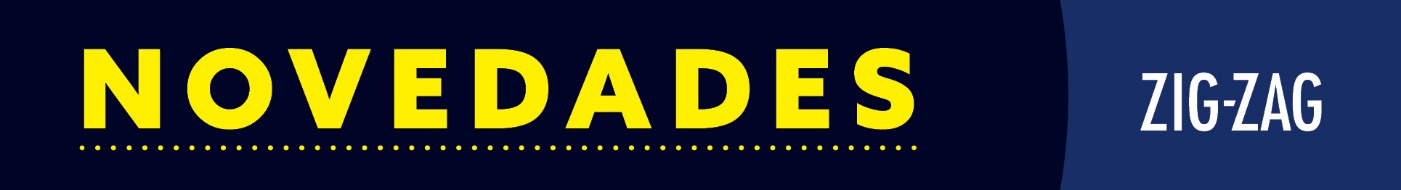 Editorial Zig-ZagRosa Parks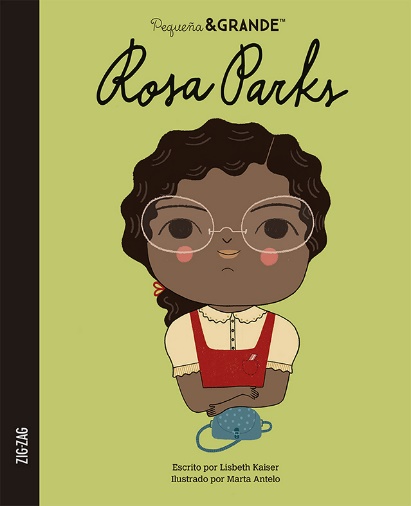 Autora: Lisbeth KaiserIlustradora: Marta AnteloPáginas: 32	Formato: 19,5 x 24 cmEncuadernación: tapa duraCód. interno: 25704ISBN: 9789561235137Precio: $10.076 + IVARosa Parks creció en Alabama, donde aprendió a defenderse desde pequeña. Llegó a convertirse en activista por los derechos civiles de los afroamericanos, y su valentía y dignidad encendió el movimiento que acabó con la segregación. Esta es la inspiradora historia de vidade una mujer que nunca dejó de luchar por la igualdad de derechos.David Bowie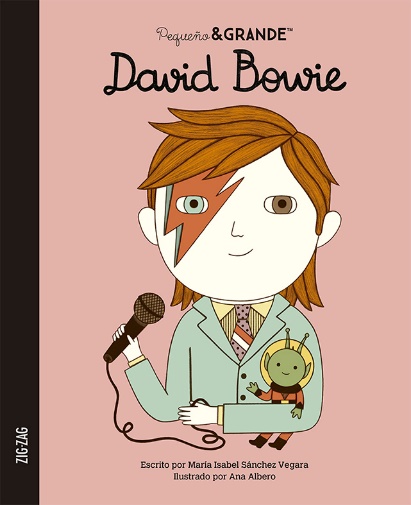 Autora: María Isabel Sánchez VegaraIlustradora: Ana AlberoPáginas: 32	Formato: 19,5 x 24 cmEncuadernación: tapa duraCód. interno: 25703ISBN: 9789561235120Precio: $10.076 + IVADavid Bowie siempre fue una estrella. Desde un inicio rompió con todos los moldes: en el colegio sobresalió en danza y música, y creó su primera banda. De adulto se convirtió en uno de los artistas más célebres del mundo, deslumbrando constantemente al público con su talento, su vestuario y su presencia en el escenario. Esta es la inspiradora historia de vida de una leyenda musical. 